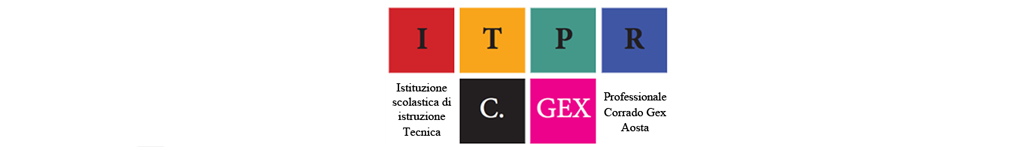 MODULO BDOMANDA DI ISCRIZIONE AI PERCORSI DI SECONDO LIVELLOAl Dirigente scolastico del 		     I.T.P.R. “C. GEX” di Aosta(denominazione dell’istituzione scolastica)_l_ sottoscritt_    _________________________________________________________________________ (cognome e nome)sesso  ◻ M      ◻ F    codice fiscale  __________________________________________________________ CHIEDE L’ISCRIZIONEper l’anno scolastico 2020/2021Articolazione _______________________ opzione _____________________________________________CHIEDE(ai fini della stipula del PATTO FORMATIVO INDIVIDUALE)il riconoscimento dei crediti, riservandosi di allegare la eventuale relativa documentazione:_______________________________________________________________________________________In base alle norme sullo snellimento dell’attività amministrativa, consapevole delle responsabilità cui va incontro in caso di dichiarazione non corrispondente al vero,DICHIARA DIessere nat_ a ______________________________________________ il ____________________________essere cittadin_ italian_   altro (indicare nazionalità) _____________________________________________essere residente a __________________________________________________________ prov. _________Via/Piazza ______________________________________ n. _____ tel. _____________________________cell. ________________________________ email ______________________________________________essere già in possesso del titolo di studio conclusivo del primo ciclo      ☑  Sì (allegare)      ◻  NoN.B.: i cittadini non appartenenti all’UE devono produrre copia del permesso di soggiorno o della richiestaFIRMA DI AUTOCERTIFICAZIONE_____________________________________(leggi 15/1968, 127/1997, 131/1998 e DPR 445/2000)Il sottoscritto, presa visione dell’informativa resa dalla scuola ai sensi dell’articolo 13 del decreto legislativo n. 196/2003, dichiara di essere consapevole che la scuola può utilizzare i dati contenuti nella presente autocertificazione esclusivamente nell’ambito e per i fini istituzionali propri della Pubblica Amministrazione (decreto legislativo 30.6.2003, n. 196 e regolamento ministeriale 7.12.2006, n. 305).Data ______________ Firma ____________________________Firma dei genitori o di chi esercita la responsabilità genitoriale per il minoreData ______________ Firma ____________________________Data ______________ Firma ____________________________Il sottoscritto dichiara inoltre di avere effettuato la scelta di iscrizione in osservanza delle disposizioni sulla responsabilità genitoriale di cui agli artt. 316, 337 ter e 337 quater del codice civile che richiedono il consenso di entrambi i genitori.Data ______________ Firma ____________________________N.B.: i dati rilasciati sono utilizzati dalla istituzione scolastica nel rispetto delle norme sulla privacy, di cui al regolamento definito con decreto ministeriale 7 dicembre 2006, n. 305.MODULO DModulo per l’esercizio del diritto di scegliere se avvalersi o non avvalersi dell’insegnamento della religione cattolicaStudente __________________________________________________Premesso che lo Stato assicura l'insegnamento della religione cattolica nelle scuole di ogni ordine e grado in conformità all'Accordo che apporta modifiche al Concordato Lateranense (art.9.2), il presente modulo costituisce richiesta dell'autorità scolastica in ordine all'esercizio del diritto eli scegliere se avvalersi o non avvalersi dell'insegnamento della religione cattolica.La scelta operata all'atto dell'iscrizione ha effetto per l'intero anno scolastico cui si riferisce e per i successivi anni di corso in cui sia prevista l'iscrizione d'ufficio, fermo restando, anche nelle modalità di applicazione, il diritto di scegliere ogni anno se avvalersi o non avvalersi dell'insegnamento della religione cattolica.◻  Scelta di avvalersi dell'insegnamento della religione cattolica ☑  Scelta di non avvalersi dell'insegnamento della religione cattolicaData _____________ Firma _____________ Fìrma dei genitori o chi esercita la potestà genitoriale per il minoreData _____________ Firma _____________ Data _____________ Firma _____________ Il sottoscritto dichiara inoltre di avere effettuato la scelta in osservanza delle disposizioni sulla responsabilità genitoriale di cui agli artt. 316, 337 ter e 337 quater del codice civile che richiedono il consenso di entrambi i genitori.Data _____________ Firma _____________ lstituzione Scolastica ITPR “C.GEX” - AOSTAArt. 9.2 dell’Accordo, con protocollo addizionale, tra la Repubblica Italiana e la Santa Sede firmato il18 febbraio 1984, ratificato con la legge 25 marzo 1985, n. 121, che apporta modificazioni al Concordato Lateranense dell11 febbraio 1929: “La Repubblica Italiana, riconoscendo il valore della cultura religiosa e tenendo conto che i principi del cattolicesimo fanno parte de patrimonio storico del popolo italiano, continuerà ad assicurare, nel quadro delle finalità della scuola, l’insegnamento della religione cattolica nelle scuole pubbliche non universitarie di ogni ordine e grado.Nel rispetto della libertà di coscienza e della responsabilità educativa dei genitori, è garantito a ciascuno il diritto di scegliere se avvalersi o non avvalersi di detto insegnamento.All’atto dell’iscrizione gli studenti o i loro genitori eserciteranno tale diritto, su richiesta dell'autorità scolastica, senza che la loro scelta possa dar luogo ad alcuna forma di discriminazione".N.B.: l dati rilasciati sono utilizzati dalla scuola nel rispetto delle norme sulla privacy, di cui al regolamento definito con decreto ministeriale 7 dicembre 2006, n. 305.Al percorso di secondo livelloSERVIZI SOCIO-SANITARIclasse 1^classe 2^classe 3^                  classe 4^                          classe 5^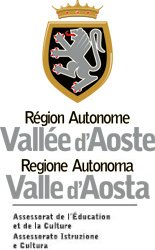 